Social Studies 11						Name: ________________________Canada and World War 2				Total:  		/32 marksFill in the chart below with information that you will include in your project. You may use your textbook and the Internet, but you should concentrate on the information in the textbook, as that will be what the exam. Remember, since this is a course that covers Canadian history, you must focus on how/why the event affected CANADA. Concentrate on the most important information and do not get into too much detail. You must also include a half to one page (max) handout of notes on the key ideas of your project that I will photocopy and distribute to the class. The World War Two test will be primarily made up of the content of these notes.  Topic:___________________________________________________________________Choices: Road to War (rise of the dictatorships), Causes of World War Two, Dunkirk/Hong Kong, Dieppe, Battle of the Atlantic/convoys, Weapons of World War Two, London Blitz/Operation Barbarosa, Italian Campaign (Ortona, Sicily), Juno Beach/D-day, Liberation of Holland, The Homefront (minus women), End of the War (Nagasaki/Hiroshima), the homecoming, women’s contribution to war, Propaganda, Japanese internment, war technology and weapons)Project Medium: _______________________________________________________(ideas:  poem, song, play, movie, poster, PowerPoint, Show Me Video, Puppet Show, Cartoon, story, Newspaper, newscast, radio play/broadcast, children’s story, TV show spoof (like Horrible Histories or history bites), story/diary about a character who witnessed the event, your own idea). Each project will include a 5-10 minute presentation to the class showcasing your project and covering/explaining the material contained in your handout. 4 = Fully meets expectations (meets the expectation throughout the project/presentation)3 = Adequately meets expectations (mostly (with the exception of 1-2 small areas) meets the expectation throughout the project/presentation)2 = Minimally meets expectations (sometimes meets the expectation throughout the project/presentation)1 = Not yet within expectations (rarely meets the expectation throughout the project/presentation)0 = Very little to no effort				Total mark 		/321. If you had a partner, tell me exactly what YOU did in the project with specific examples. If you did not, tell me if you think you used class time in an effective way for all five classes2. Compared to the usual routine of the teacher guiding/controlling the lesson, did you find this project to be an effective way to learn about Canada’s role in World War Two? Why/Why not, if not, would there be a better topic to use this format with?3. Did watching the movie “Canada’s Role in World War Two” and answering/discussing the questions in class each day, help you understand enough of the unit to understand your project and the presentations you heard in class? Why/why not?Example Handout for World War Two Project (Must include information from all the note headings and at least one picture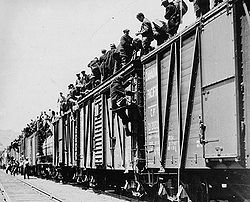 Canada’s Response to the Great DepressionWho: Prime Minister Bennett and Mackenzie King, The CCF, Social Credit party, and Unione Nationale, CanadiansWhere: All over CanadaWhen: 1929-1939What: -King: Wouldn’t give a 5 cent piece to a Tory Provincial government, provincial gov’t can take care of it-Bennett: Dear Mr. Prime Minister, Tighten Belt, poverty builds character, New Deal, 20 million to provinces, Pogey, Work Camps, unemployment relief act, tariffs, -Farmers: Tree Screen, Trash Farming, Stubble Farming, Prairie Farm Rehabilitation Act-Canadians: distractions from the Depression such as Grey Owl, The Dionne Quints, Mini-golf, Movies -protests such as The On-to-Ottawa Trek, Regina Riot and Vancouver Sit-ins, -Vote for other parties such as the CCF, Social Credits, Unione Nationale Why:-While the responses helped Canada deal with the Depression, nothing but total war after the beginning of World War Two would truly end The Great DepressionInteresting Facts:-to get the pogey you had to declare publically that you were destitute-One person died in the Regina Riot-Public work projects like bridges and roads that literally went nowhere were used to put people to work Social Studies 11						Name: ________________________Canada and World War 2				Total:  		/32 marksFill in the chart below with information that you will include in your project. You may use your textbook and the Internet, but you should concentrate on the information in the textbook, as that will be what the exam. Remember, since this is a course that covers Canadian history, you must focus on how/why the event affected CANADA. Concentrate on the most important information and do not get into too much detail. You must also include a half to one page (max) handout of notes on the key ideas of your project that I will photocopy and distribute to the class. The World War Two test will be primarily made up of the content of these notes.  Topic:___________________________________________________________________Choices: 1. The BCATP (British Commonwealth Air Training Program) pg. 1312. Dunkirk and the Battle of Hong Kong (pg. 133, 137)3. Battle of the Atlantic pg. 1384. RCAF –War in the air pg. 1395. Dieppe pg. 143-1446. Italian Campaign pg. 1447. D-day (concentrate on Juno Beach) pg. 1468. Liberation of the Netherlands and the end of the War pg.147-1499. The Homefront pg. 153-5610. Women in WW2 pg. 153, 15411. Japanese Internment pg. 15712. Weapons of World War Two pg. 140-141Project Medium: _______________________________________________________(ideas:  poem, song, play, movie, poster, PowerPoint, Show Me Video, Puppet Show, Cartoon, story, Newspaper, newscast, radio play/broadcast, children’s story, TV show spoof (like Horrible Histories or history bites), story/diary about a character who witnessed the event, your own idea). Each project will include a 5-10 minute presentation to the class showcasing your project and covering/explaining the material contained in your handout. 4 = Fully meets expectations (meets the expectation throughout the project/presentation)3 = Adequately meets expectations (mostly (with the exception of 1-2 small areas) meets the expectation throughout the project/presentation)2 = Minimally meets expectations (sometimes meets the expectation throughout the project/presentation)1 = Not yet within expectations (rarely meets the expectation throughout the project/presentation)0 = Very little to no effort				Total mark 		/321. If you had a partner, tell me exactly what YOU did in the project with specific examples. If you did not, tell me if you think you used class time in an effective way for all five classes2. Compared to the usual routine of the teacher guiding/controlling the lesson, did you find this project to be an effective way to learn about Canada’s role in World War Two? Why/Why not, if not, would there be a better topic to use this format with?3. Did watching the movie “Canada’s Role in World War Two” and answering/discussing the questions in class each day, help you understand enough of the unit to understand your project and the presentations you heard in class? Why/why not?Example Handout for World War Two Project (Must include information from all the note headings and at least one pictureCanada’s Response to the Great DepressionWho: Prime Minister Bennett and Mackenzie King, The CCF, Social Credit party, and Unione Nationale, CanadiansWhere: All over CanadaWhen: 1929-1939What: -King: Wouldn’t give a 5 cent piece to a Tory Provincial government, provincial gov’t can take care of it-Bennett: Dear Mr. Prime Minister, Tighten Belt, poverty builds character, New Deal, 20 million to provinces, Pogey, Work Camps, unemployment relief act, tariffs, -Farmers: Tree Screen, Trash Farming, Stubble Farming, Prairie Farm Rehabilitation Act-Canadians: distractions from the Depression such as Grey Owl, The Dionne Quints, Mini-golf, Movies -protests such as The On-to-Ottawa Trek, Regina Riot and Vancouver Sit-ins, -Vote for other parties such as the CCF, Social Credits, Unione Nationale Why:-While the responses helped Canada deal with the Depression, nothing but total war after the beginning of World War Two would truly end The Great DepressionInteresting Facts:-to get the pogey you had to declare publically that you were destitute-One person died in the Regina Riot-Public work projects like bridges and roads that literally went nowhere were used to put people to work HeadingsHeadingsHeadingsNotes (3-5 key points)Notes (3-5 key points)Notes (3-5 key points)What What What WhereWhereWhereWhoWhoWhoWhen When When Why (significance to Canada)Why (significance to Canada)Why (significance to Canada)Interesting/Important factsInteresting/Important factsInteresting/Important factsCriteriaSelf AssessmentCommentsCommentsTeacher AssessmentComments-Students cover the basics: when, where, what and the outcome of the events (or appropriate headings). -Students have put the information into their own words and have not just copied and pasted (8)Students are able to evaluate Canada’s role in the event, using specific and correct historical examples (8)Students organized the Project/ presentation in a clear and accurate manner-They have tried to make their presentation/project engaging to the audience and creative-Presenters were clear, loud and gave eye contact with their audience; did not just read off project(4)Students work cooperatively, efficiently and equally (4)Notes include accurate information for all headings-are easy to follow (bullet points, headings, titles), are in the students’ own words and have at least one picture (8)HeadingsHeadingsHeadingsNotes (3-5 key points)Notes (3-5 key points)Notes (3-5 key points)What was the event? What was the event? What was the event? Where did the event take place?Where did the event take place?Where did the event take place?Who was involved?Who was involved?Who was involved?When did the event happen?When did the event happen?When did the event happen?Why was the event significant to CanadaWhy was the event significant to CanadaWhy was the event significant to CanadaInteresting/Important facts (5 max)Interesting/Important facts (5 max)Interesting/Important facts (5 max)CriteriaSelf AssessmentCommentsCommentsTeacher AssessmentComments-Students cover the basics: when, where, what and the outcome of the events (or appropriate headings). -Students have put the information into their own words and have not just copied and pasted (8)Students are able to evaluate Canada’s role in the event, using specific and correct historical examples (8)Students organized the Project/ presentation in a clear and accurate manner-They have tried to make their presentation/project engaging to the audience and creative-Presenters were clear, loud and gave eye contact with their audience; did not just read off project(8)Students work cooperatively, efficiently and equally (4)Notes include accurate information for all headings-are easy to follow (bullet points, headings, titles), are in the students’ own words and have at least one picture (4)